Axiális tetőventilátor DZD60-6ACsomagolási egység: 1 darabVálaszték: 
Termékszám: 0087.0428Gyártó: MAICO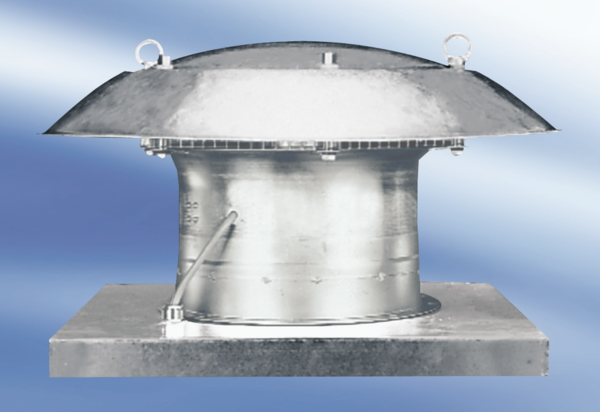 